様式第１号（第６条関係）年　　月　　日（宛先）村上市長申請者　　〒　　　－　　　　　　　　                           　　　 住　　所　　　　　　　　　　　　　　 　 氏　　名　　　　　　　　　　　　　㊞　　　　　                                電話番号　                              村上市屋根雪下ろし命綱固定アンカー設置補助金交付申請書　標記補助金の交付を受けたいので、村上市屋根雪下ろし命綱固定アンカー設置補助金交付要綱第６条の規定により、下記のとおり申請します。　なお、補助金の交付の要件を確認するために必要があるときは、この申請書の記載事項について、市が公簿等を確認することについて同意します。記添付書類　　補助対象工事に要する見積書類の写し　　　　補助対象工事に要する工事計画図面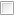 　　施工前写真　　【要援護世帯の場合】要援護世帯であることがわかる書類（世帯員全員の住民票の写し、手帳など）　　【付属屋等の場合】住宅と一体に利用していることがわかる書類（敷地及び建物関係位置図）※（市記入欄）住宅、附属屋等の所在地住宅、附属屋等の所在地住宅、附属屋等の所在地予定工事期間予定工事期間予定工事期間年　　月　　日～　　　　　年　　月　　日年　　月　　日～　　　　　年　　月　　日総工事費（税込み）総工事費（税込み）総工事費（税込み）総工事費（税込み）円補助対象工事費（税抜き）補助対象工事費（税抜き）補助対象工事費（税抜き）円※補助金額（市記入欄）※補助金額（市記入欄）※補助金額（市記入欄）※補助金額（市記入欄）円施工者施工者会社名会社名施工者施工者住所住所施工者施工者担当者氏名担当者氏名施工者施工者連絡先連絡先工事内容工事内容　　雪下ろし作業用の命綱を固定するための金具の取付　　雪下ろし作業用の命綱を固定するための金具の取付　　雪下ろし作業用の命綱を固定するための金具の取付工事内容工事内容　　転落防止柵の取付け　　転落防止柵の取付け　　転落防止柵の取付け工事内容工事内容　　その他　　　その他　　　その他　整理番号要援護世帯整理番号該当する　　　該当しない